Об утверждении Порядка подготовки документа планирования регулярных перевозок пассажиров и багажа автомобильным транспортом по муниципальным маршрутам в городе Канаш Чувашской РеспубликиВ соответствии с частью 4 статьи 2 Федерального закона от 13.07.2015 № 220-ФЗ «Об организации регулярных перевозок пассажиров и багажа автомобильным транспортом и городским наземным электрическим транспортом в Российской Федерации и о внесении изменений в отдельные законодательные акты Российской Федерации», в соответствии с подпунктом 7 пункта 1 статьи 16 Федерального закона от 06.10.2003 № 131-ФЗ «Об общих принципах организации местного самоуправления в Российской Федерации» и в целях развития регулярных перевозок на территории города, Администрация города Канаш Чувашской Республики постановляет:1. Утвердить прилагаемый Порядок подготовки документа планирования регулярных перевозок пассажиров и багажа автомобильным транспортом по муниципальным маршрутам в городе Канаш Чувашской Республики.2. Определить отдел строительства администрации города Канаш - ответственным за подготовку документа планирования регулярных перевозок пассажиров и багажа автомобильным транспортом в границах города Канаш Чувашской Республики.3. Признать утратившим силу постановление администрации города Канаш Чувашской Республики от 3 апреля 2017 г. № 642 «Об утверждении Порядка подготовки документа планирования регулярных перевозок пассажиров и багажа автомобильным транспортом по муниципальным маршрутам регулярных перевозок в границах города Канаш Чувашской Республики».4. Контроль за исполнением настоящего постановления возложить на заместителя главы - начальника отдела строительства (главного архитектора) администрации города Канаш Церфус Д.О.5. Настоящее постановление вступает в силу после его официального опубликования.Глава администрации города                                                                                Михайлов В.Н.Утвержденпостановлением администрации города Канаш Чувашской Республики от ________  № ____Порядокподготовки документа планирования регулярных перевозок пассажиров и багажа автомобильным транспортом по муниципальным маршрутам в городе Канаш Чувашской Республики1. Настоящий Порядок разработан в соответствии с Федеральным законом от 13.07.2015 № 220-ФЗ «Об организации регулярных перевозок пассажиров и багажа автомобильным транспортом и городским наземным электрическим транспортом в Российской Федерации и о внесении изменений в отдельные законодательные акты Российской Федерации», Законом  Чувашской Республики от 29 декабря 2003 г. № 48 «Об организации перевозок пассажиров и багажа автомобильным транспортом и городским наземным электрическим транспортом в Чувашской Республике» и регламентирует подготовку документа планирования регулярных перевозок по муниципальным маршрутам в городе Канаш Чувашской Республике (далее - документ планирования).Понятия, используемые в настоящем Порядке, применяются в значениях, определенных Федеральным законом от 13.07.2015 № 220-ФЗ «Об организации регулярных перевозок пассажиров и багажа автомобильным транспортом и городским наземным электрическим транспортом в Российской Федерации и о внесении изменений в отдельные законодательные акты Российской Федерации» и иными федеральными законами.2. Подготовка документа планирования осуществляется отделом строительства администрации города Канаш Чувашской Республики3. Документ планирования устанавливает перечень мероприятий по развитию регулярных перевозок в городе Канаш:4. Документ планирования состоит из текстовой части, которая содержит следующие основные разделы:1) общие положения, цели, задачи политики в сфере регулярных перевозок пассажиров и багажа автомобильным транспортом в городе Канаш;2) текущее состояние регулярных перевозок пассажиров и багажа автомобильным транспортом в городе Канаш;3) перечень мероприятий по развитию регулярных перевозок в городе Канаш с указанием ожидаемых результатов их реализации, включающий в себя:график изменения вида регулярных перевозок, осуществляемых по муниципальным маршрутам регулярных перевозок, согласно приложению №1 к настоящему Порядку;график проведения открытых конкурсов на право осуществления регулярных перевозок по нерегулируемым тарифам в городе Канаш согласно приложению № 2 к настоящему Порядку;график установления маршрутов регулярных перевозок в городе Канаш согласно приложению №3 к настоящему Порядку;график изменения маршрутов регулярных перевозок в городе Канаш согласно приложению №4 к настоящему Порядку;график отмены маршрутов регулярных перевозок в городе Канаш согласно приложению №5 к настоящему Порядку.Документ планирования может включать иные разделы, необходимые для определения основных подходов к формированию политики в сфере регулярных перевозок пассажиров и багажа автомобильным транспортом в городе Канаш.5. Документ планирования подготавливается отделом строительства администрации города Канаш на пятилетний период до 1 декабря года, предшествующего году начала периода планирования.6. Документ планирования утверждается постановлением администрации города Канаш Чувашской Республики.7. Подготовка проекта документа планирования осуществляется на основании анализа действующей сети муниципальных маршрутов регулярных перевозок, предложений органов местного самоуправления города Канаш Чувашской Республики, владельцев (балансодержателей) автомобильных дорог, объектов транспортной инфраструктуры, юридических лиц, индивидуальных предпринимателей, осуществляющих регулярные перевозки по муниципальным маршрутам регулярных перевозок (далее также - заявитель), с учетом возможностей бюджета администрации города Канаш Чувашской Республики.В случае, если мероприятия, включаемые в документ планирования, требуют финансирования из бюджета города Канаш Чувашской Республики, документ планирования подлежит согласованию с финансовым отделом администрации города Канаш Чувашской Республики.8. Изменения в документ планирования вносятся с учетом предложений структурных подразделений администрации города Канаш Чувашской Республики, владельцев (балансодержателей) автомобильных дорог, объектов транспортной инфраструктуры, юридических лиц, индивидуальных предпринимателей, осуществляющих регулярные перевозки по муниципальным маршрутам регулярных перевозок.9. Предложения о внесении изменений в документ планирования с обоснованием необходимости внесения изменений в течение 20 календарных дней со дня их получения рассматриваются отделом строительства администрации города Канаш совместно с заинтересованными органами местного самоуправления города Канаш, владельцами (балансодержателями) автомобильных дорог, объектов транспортной инфраструктуры юридическими лицами, индивидуальными предпринимателями, осуществляющими регулярные перевозки по муниципальным маршрутам регулярных перевозок.10. О принятом решении отдел строительства администрации города Канаш письменно информирует заявителя в течение 5 календарных дней со дня принятия соответствующего решения.11. Отдел строительства администрации города Канаш подготавливает соответствующий проект документа о внесении изменений в документ планирования в течение 20 календарных дней со дня принятия решения о его подготовке и представляет его на утверждение в администрацию города Канаш Чувашской Республики.Приложение №1
к Порядку подготовки документа планирования регулярных перевозок пассажиров и багажа автомобильным транспортом по муниципальным маршрутам в городе Канаш Чувашской РеспубликиГрафик изменения вида регулярных перевозок,
осуществляемых по муниципальным маршрутам регулярных перевозок в городе КанашПриложение № 2
к Порядку подготовки документа планирования регулярных перевозок пассажиров и багажа автомобильным транспортом по муниципальным маршрутам в городе Канаш Чувашской РеспубликиГрафик проведения открытых конкурсов
на право осуществления регулярных перевозок по нерегулируемым тарифам в городе КанашПриложение № 3
к Порядку подготовки документа планирования регулярных перевозок пассажиров и багажа автомобильным транспортом по муниципальным маршрутам в городе Канаш Чувашской РеспубликиГрафик установления муниципальных маршрутов
регулярных перевозок в городе КанашПриложение № 4
к Порядку подготовки документа планирования регулярных перевозок пассажиров и багажа автомобильным транспортом по муниципальным маршрутам в городе Канаш Чувашской РеспубликиГрафик изменения муниципальных маршрутов
регулярных перевозок в городе КанашПриложение № 5
к Порядку подготовки документа планирования регулярных перевозок пассажиров и багажа автомобильным транспортом по муниципальным маршрутам в городе Канаш Чувашской РеспубликиГрафик отмены муниципальных маршрутов
регулярных перевозок в городе КанашЧӑваш РеспубликинКАНАШ ХУЛААДМИНИСТРАЦИЙЕЙЫШАНУ___________ № _____Канаш хули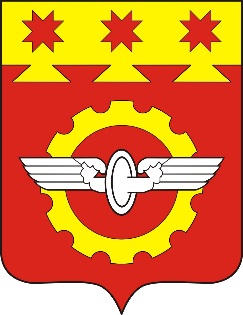 АДМИНИСТРАЦИЯГОРОДА КАНАШ                                                                                                                                     Чувашской РеспубликиПОСТАНОВЛЕНИЕ____________№ ______    г. КанашNп/пРегистрационный номермуниципального маршрутаПорядковый номермуниципальногомаршрутаНаименование муниципального маршрутаФактическийвид регулярный перевозок на муниципальном маршрутеПланируемый вид регулярных перевозок на муниципальном маршрутеДата изменения вида регулярных перевозок1234567Nп/пРегистрационный номер муниципального маршрутаПорядковый номер муниципального маршрутаНаименование муниципального маршрутаСрок проведения открытого конкурса, предметом которого является право на получение свидетельства об осуществлении перевозок по муниципальному маршруту регулярных перевозок12345Nп/пРегистрационный номермуниципального маршрутаПорядковый номермуниципальногомаршрутаНаименованиемуниципального маршрута в виде наименований начального остановочного пункта и конечного остановочного пунктаНаименование промежуточных остановочных пунктов по муниципальному маршруту регулярных перевозокНаименование улиц, автомобильных дорог, по которым предполагается движение транспортных средств между остановочными пунктами по муниципальному маршруту регулярных перевозокВид регулярных перевозокДата установления муниципального маршрута регулярных перевозок12345678Nп/пРегистрационный номермуниципального маршрутаПорядковый номермуниципальногомаршрутаНаименованиемуниципального маршрутаСведения муниципального маршрута регулярных перевозок, подлежащие изменениюДата изменения муниципального маршрута регулярных перевозок123456Nп/пРегистрационный номермуниципального маршрутаПорядковый номермуниципальногомаршрутаНаименованиемуниципального маршрутаДата отмены муниципального маршрута регулярных перевозок12345